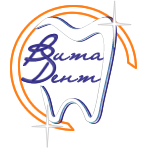                     Информация для посетителей            КОНТАКТЫ КОНТРОЛИРУЮЩИХ ОРГАНОВМинистерство здравоохранения Камчатского края683003, г. Петропавловск-Камчатский, ул. Ленинградская 118, ozo@kamchatka.gov.ru тел. 8 (4152) 42-47-02, факс 8 (4152) 42-47-02Управление Федеральной службы в сфере защиты прав потребителей и благополучия человека Тел.: +7 (4152) 46-19-84Эл. почта: sgm@sanep.kamchatka.ruКамчатский ТФОМС683000, г.Петропавловск-Камчатский пр. Карла Маркса 35тел: +7 (4152) 43-41-29, 43-41-23 телефон "горячей" линии - 8 (4152) 43-41-67 e-mail: office@ktfoms.vulcan.ruТерриториальный орган Федеральной службы по надзору в сфере здравоохранения (Управление Росздравнадзора по Камчатскому краю)Юридический адрес: 683023,г. Петропавловск-Камчатский, проспект Победы, д.63,тел./факс: (4152) 29-88-17E-mail: roszdrav@mail.kamchatka.ru